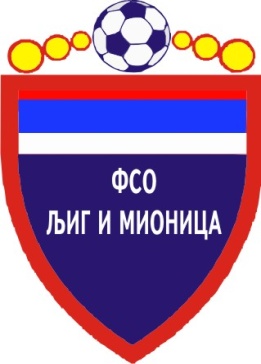 ТАБЕЛАМЕЂУОПШТИНСКЕ ФУДБАЛСКЕ ЛИГЕ ''ЗАПАД''-  Пролећни део првенства такмичарске 2014/2015. године -1.ИСКРА1816116815+5349 2.РИБНИКАР1814224912+3744 3.ПОЛЕТ1814224618+2844 4.РАЈАЦ189454424+2031 5.МИЛЕНКО ПАВЛОВИЋ187472929025 6.ЈАДАР 2013187382827+124 7.ЛИПЉЕ1871104052-1222 8. КОМАНИЦЕ1862103041-1120 9.БОРАЦ1843111247-351510.КОЛУБАРА 21842122143-221411.ГРАДАЦ 851841131858 -401312.БЕЛОШЕВАЦ1823132443-198 (-1)